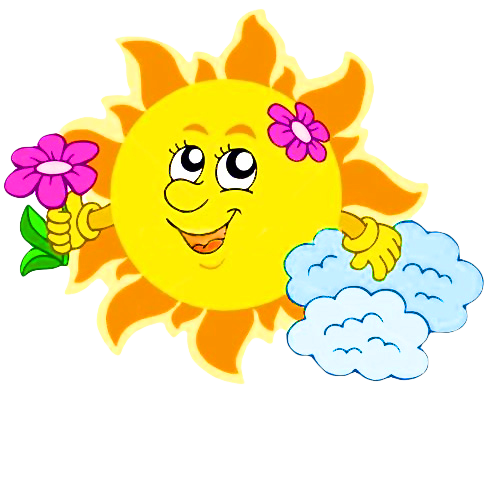 Советы
 воспитателю по работе над проектом Глубоко изучить тематику проекта, подготовить предметно-пространственную развивающую среду.Создавать игровую мотивацию, опираясь на интересы детей и их эмоциональный отклик.Вводить детей в проблемную ситуацию, доступную для их понимания и с опорой на их личный опыт.Заинтересовать каждого ребенка тематикой проекта, поддерживать его любознательность и устойчивый интерес к проблеме.При составлении совместного плана работы с детьми над проектом поддерживать детскую инициативу.Тактично рассматривать все предложенные детьми варианты решения проблемы: ребенок должен иметь право на ошибку и не бояться высказываться.Соблюдать принцип последовательности и регулярности в работе над проектом.В ходе работы над проектом создавать атмосферу сотворчества с ребенком, используя индивидуальный подход.Развивать творческое воображение и фантазию детей.Творчески подходить к реализации проекта; ориентировать детей на использование накопленных наблюдений, знаний, впечатлений.Ненавязчиво вовлекать родителей в совместную работу над проектом, создавая радостную атмосферу совместного с ребенком творчества.Заключительный      этап      проекта тщательно готовить и проводить его   презентацию всеми участниками.Чтобы дети занимались исследовательской деятельностью, педагогу необходимо:использовать различные приемы воздействия на эмоционально-волевую сферу дошкольника (заботясь о том, чтобы в процессе познания нового материала он испытывал чувство радости, удовольствия, удовлетворения);создавать проблемные ситуации, вызывающие у детей удивление, недоумение, восхищение;четко формулировать проблемы, обнажая противоречия в сознании ребенка;учить видеть и формулировать проблемы, развивая проблемное видение;выдвигать гипотезы и обучать этому умению детей, принимая любые их предложения;развивать способность к прогнозированию и предвосхищению решений;обучать детей обобщенным приемам умственной деятельности — умению выделять главное, сравнивать, делать выводы, классифицировать, знакомить с различными научными методами исследования;создавать атмосферу свободного обсуждения, побуждать детей к диалогу, сотрудничеству;побуждать к самостоятельной постановке вопросов, обнаружению противоречий;подводить детей к самостоятельным выводам и обобщениям, поощрять оригинальные решения, умение делать выбор;знакомить с жизнью и деятельностью выдающихся ученых, с историей великих открытий.